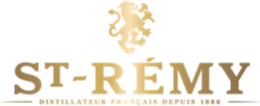 St-Rémy presenta una nueva edición de su lujoso brandy Cask Finish Collection La Casa Francesa lanzó una edición de colección de su brandy premium en colaboración con Calvados, el clásico aguardiente de manzana elaborado en Francia. Ciudad de México, xx de noviembre de 2023. St-Rémy, el brandy 100% francés, lanzó su nueva y última edición de la serie Cask Finish Collection. Un destilado que brinda notas aromáticas de frutas frescas del huerto equilibradas con vainilla, tarta de manzana y un toque de almendras, así como sabores a pera, nuez moscada y almendras. Finished in Calvados Casks es el nombre de esta edición limitada a sólo 12,850 botellas numeradas individualmente y añejadas en barricas de roble que antes contenían Calvados, el legendario aguardiente de manzana producido por Château du Breuil en Normandía, Francia. Ambos destilados son sinónimo de tradición en Francia, por lo que esta nueva botella invita a descubrir la influencia gourmet de las barricas de Calvados. Cada botella de la edición tiene un elegante diseño distintivo de St-Rémy y viene numerada para garantizar su originalidad. La colección St-Rémy Casks Finish rinde homenaje a la Maestra de Cava Cécile Roudaut, pieza clave en la maduración de este brandy en diferentes tipos de barricas. Esta colección es fiel a la herencia de la casa francesa elaborando elegantes aguardientes de uva franceses desde 1886.“St-Rémy Casks Finish es un brandy elegante que combina tradición, historia y una suavidad única. Considero que mi función es garantizar que conserve su autenticidad y pueda ser disfrutado por consumidores desde los 30 años hasta el cielo”, expresó Cécile.Esta exclusiva botella se suma a la lujosa línea de St-Rémy, la cual ofrece una experiencia de degustación única. Puede disfrutarse derecho o en las rocas. Además, St-Rémy Finished in Calvados Casks es una exploración distintiva del encuentro entre los brandis franceses y la manzana del aguardiente icónico de Calvados, una mezcla de sabores pensados para los amantes de destilados premium, la cual puede encontrarse en tiendas Chedraui de la República Mexicana. ###Acerca de Rémy CointreauEl Grupo Rémy Cointreau es una compañía francesa dirigida por una familia cuyos orígenes se remontan a 1724. En 1990, se fundó este grupo gracias a la fusión de las empresas encabezadas por Hériard Dubreuil, E. Rémy Martin y Cie SA, y por la creada por la familia Cointreau, Cointreau & Cie SA. Rémy Cointreau también es el resultado de otras colaboraciones con importantes compañías activas en la industria de vinos y licores alrededor del mundo. El vínculo más fuerte entre las casas que representan el grupo es el amor por sus terroirs y la maestría acumulada gracias al tiempo que siempre ha tenido un lugar central en el área de conocimiento. Es responsabilidad de todas las personas que forman parte del Grupo Rémy Cointreau crear una unión entre la tierra, las personas y el tiempo. El portafolio de Grupo Rémy Cointreau en México incluye a las marcas Cointreau, The Botanist, METAXA, Rémy Martin, Bruichladdich Distillery y LOUIS XIII.